Chapter 7Corporate Social Responsibility and Business EthicsMrs Anshu Chauhan , TMIMT, Teerthanker Mahaveer University , Moradabad ,anshu.management@tmu.ac.in , 9720008334Dr Vibhor Jain ,TMIMT, Teerthanker Mahaveer University , Moradabad , vibhor.management@tmu.ac.in , 7906004675Dr Mohit Rastogi , TMIMT, Teerthanker Mahaveer University , Moradabad , mohit .management@tmu.ac.in , 7906212508Corporate Social Responsibility (CSR) refers to a company's initiatives and actions that demonstrate its commitment to ethical practices, social and environmental concerns, and the overall welfare of society. It involves integrating responsible practices into a company's core business strategy, going beyond mere compliance with laws and regulations.Key aspects of CSR include:1.	Environmental Sustainability: Commitment to reducing environmental impact, such as minimizing carbon footprint, using renewable energy, reducing waste, and conserving natural resources.2.	Social Well-being: Supporting community development through initiatives like education, healthcare, poverty alleviation, and promoting diversity, equity, and inclusion within the company and in the broader society.3.	Ethical Business Practices: Conducting business ethically and transparently, ensuring fair treatment of employees, suppliers, and stakeholders, and maintaining high standards of corporate governance.4.	Philanthropy and Volunteerism: Supporting charitable causes, donating to nonprofits, and encouraging employees to volunteer or participate in community service programs.Companies engage in CSR for various reasons:•	Reputation and Brand Image: Positive CSR initiatives can enhance a company's reputation and brand image among consumers, investors, and employees.•	Risk Management: Proactive CSR measures can mitigate risks related to environmental, social, and governance (ESG) factors, thereby safeguarding the company's long-term interests.•	Attracting and Retaining Talent: Employees often seek employers with strong CSR commitments, fostering a positive work culture and attracting top talent.•	Meeting Stakeholder Expectations: Addressing societal expectations and concerns of various stakeholders, including customers, shareholders, communities, and regulators.Companies may publish CSR reports outlining their initiatives, accomplishments, and future goals to maintain transparency and accountability.However, while CSR is essential for societal well-being and sustainable business practices, critics argue that it should not overshadow a company's primary obligation to generate profits or that it sometimes serves as a mere marketing tool without substantial impact.Overall, CSR represents a commitment from companies to operate in a manner that balances profit-making objectives with societal and environmental concerns.In January 2022, there were numerous examples of companies engaging in Corporate Social Responsibility (CSR) initiatives. While I don't have the most recent updates, here are a few prominent examples that were ongoing at that time:1.	Patagonia's Environmental Initiatives: Patagonia, a well-known outdoor clothing brand, has been a leader in environmental sustainability. They pledged a percentage of their sales to environmental causes, ran campaigns against climate change denial, and advocated for protecting public lands.2.	Microsoft's Accessibility Initiatives: Microsoft has been working on accessibility in technology, focusing on creating products and technologies that are inclusive for people with disabilities. They've developed various tools and initiatives like Seeing AI, an app for the visually impaired.3.	Unilever's Sustainable Living Plan: Unilever committed to reducing its environmental footprint while increasing its positive social impact. This plan included goals to source raw materials sustainably, reduce waste, and promote health and well-being through their products.4.	Starbucks' Ethical Sourcing: Starbucks has implemented programs to ensure fair trade coffee sourcing, supporting farmers in developing countries and promoting sustainable farming practices. They've also focused on reducing their environmental impact through efforts like reusable cups and recyclable packaging.5.	Google's Renewable Energy Commitment: Google pledged to operate on 100% renewable energy, investing in various renewable energy projects to offset its carbon footprint and aiming to run its operations entirely on clean energy.6.	Salesforce's 1-1-1 Model: Salesforce has a corporate philosophy of '1-1-1,' where they donate 1% of their product, 1% of their equity, and 1% of their employees' time to charitable causes and nonprofits.These examples highlight different facets of CSR, from environmental sustainability to social inclusivity and ethical business practices. Many other companies across various industries have also been actively engaged in CSR initiatives, addressing diverse social and environmental issues.Need of Corporate Social Responsibility (CSR) is increasingly seen as an essential aspect of business operations for several reasons:1.	Enhanced Reputation and Brand Image: CSR initiatives can boost a company's reputation among consumers, investors, and the public. Companies known for ethical practices and social contributions often attract more customers and retain loyalty.2.	Positive Stakeholder Relationships: Engaging in CSR helps build stronger relationships with stakeholders such as customers, employees, investors, communities, and regulators. It demonstrates a commitment to broader societal interests beyond profit-making.3.	Risk Management and Long-Term Sustainability: Proactive CSR efforts can mitigate risks associated with environmental, social, and governance issues. Adhering to ethical practices and sustainability measures can prevent legal, financial, and reputational risks in the long term.4.	Attracting and Retaining Talent: Employees are increasingly drawn to companies with a strong CSR focus. A commitment to social and environmental causes fosters a positive work culture, which aids in attracting and retaining top talent.5.	Innovation and Competitive Advantage: CSR encourages innovation and the development of sustainable practices. Companies that invest in environmentally friendly technologies or support social causes can gain a competitive edge and access new markets.6.	Addressing Societal Expectations: Society expects businesses to contribute positively to societal issues. Companies are under increasing scrutiny to demonstrate responsibility and contribute positively to the communities in which they operate.7.	Regulatory Compliance and Public Expectations: As governments and regulatory bodies emphasize responsible business practices, complying with CSR standards helps businesses meet legal requirements and align with public expectations.8.	Consumer Preference and Loyalty: Consumers are increasingly favoring products and services from companies that demonstrate a commitment to social and environmental causes. CSR initiatives can lead to increased consumer trust and loyalty.Types of Corporate Social Responsibility (CSR) encompasses various approaches and initiatives, often categorized into four main types or pillars:1.	Environmental Responsibility: This type of CSR focuses on a company's impact on the environment. It involves initiatives aimed at reducing the company's carbon footprint, conserving resources, promoting sustainability, and implementing eco-friendly practices. Environmental responsibility may include efforts such as adopting renewable energy sources, reducing waste and emissions, implementing recycling programs, and supporting conservation projects.2.	Social Responsibility: Socially responsible initiatives concentrate on a company's relationship with society and its stakeholders. This involves supporting social causes, contributing to community development, promoting education, healthcare, poverty alleviation, and addressing social issues. Social responsibility also encompasses efforts to ensure fair labor practices, diversity, equity, and inclusion within the company, as well as respecting human rights across the supply chain.3.	Economic Responsibility: Economic CSR pertains to a company's commitment to operating ethically and transparently in its economic sphere. It involves creating economic value for all stakeholders, including shareholders, employees, suppliers, and the local community. Companies practicing economic responsibility aim to generate profits while adhering to legal and ethical standards, paying fair wages, providing good working conditions, and fostering economic development in the regions where they operate.4.	Ethical Responsibility: Ethical CSR focuses on the company's commitment to conducting business ethically and with integrity. This involves maintaining high standards of corporate governance, adhering to legal regulations, and operating with honesty and fairness in all business dealings. Ethical responsibility also includes avoiding unethical practices such as corruption, bribery, and conflicts of interest.These four types of CSR are interconnected and complementary, and companies often engage in initiatives that address multiple aspects simultaneously. By incorporating these different aspects of CSR into their business strategies, companies can demonstrate a comprehensive commitment to social and environmental concerns while maintaining ethical business practices and contributing positively to the communities they operate in.The primary purpose of Corporate Social Responsibility (CSR) is to encourage businesses to operate in a socially responsible manner that goes beyond mere profit-making. CSR encompasses various initiatives and practices that focus on integrating social, environmental, ethical, and economic considerations into a company's operations and core business strategy. The key purposes of CSR include:1.	Sustainable Business Practices: Encouraging businesses to adopt sustainable practices that minimize negative environmental impacts, conserve resources, and promote long-term sustainability. This involves reducing carbon footprints, adopting renewable energy, and implementing waste reduction measures.2.	Social Responsibility: Promoting ethical practices and responsible behaviors that benefit society. CSR initiatives often involve contributing to community development, supporting education and healthcare, addressing social issues like poverty and inequality, and ensuring fair labor practices both within the company and across its supply chain.3.	Enhancing Reputation and Stakeholder Relations: CSR efforts contribute to building a positive reputation for the company among stakeholders, including customers, investors, employees, communities, and regulators. Demonstrating a commitment to social and environmental causes can enhance trust, attract customers, retain talent, and foster better relationships with stakeholders.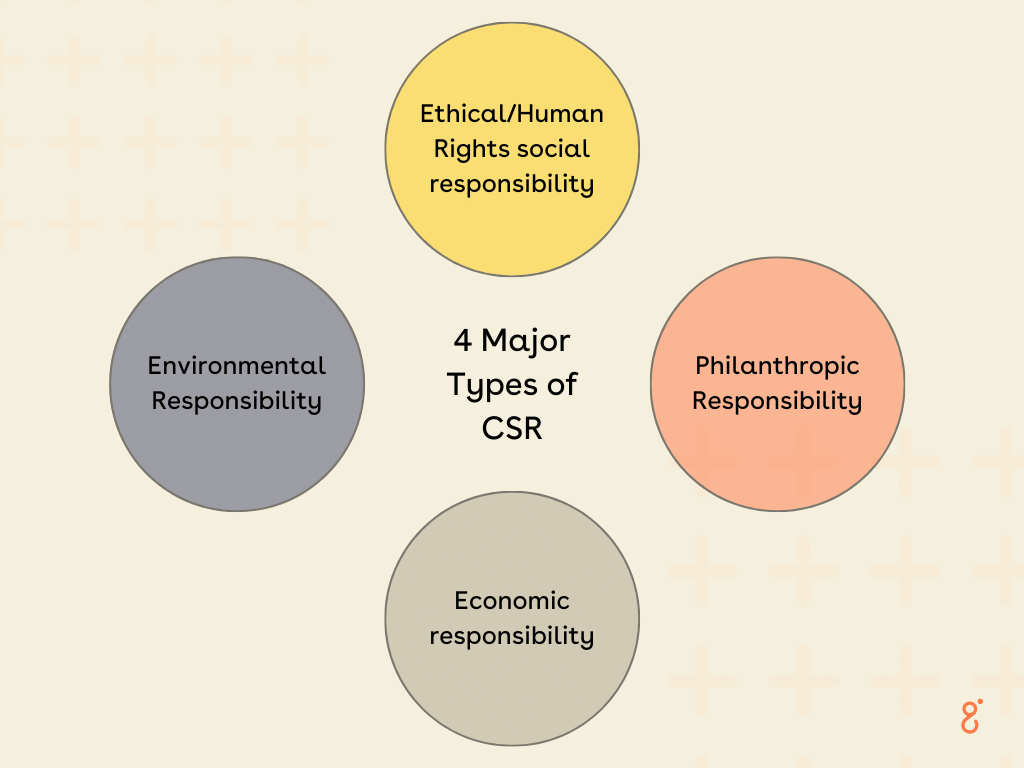 4.	Risk Management and Compliance: Engaging in CSR helps companies mitigate risks associated with environmental, social, and governance factors. Adhering to ethical practices and complying with CSR standards can reduce legal, financial, and reputational risks, ensuring the company's long-term viability and resilience.5.	Attracting and Retaining Talent: Companies with robust CSR commitments often attract employees who seek purpose-driven work environments. Such initiatives contribute to a positive work culture, leading to increased employee satisfaction, retention, and attraction of top talent.6.	Meeting Stakeholder Expectations: Addressing societal expectations and aligning with the values of various stakeholders. This includes responding to public demands for ethical and responsible corporate behavior, thereby fostering trust and goodwill among stakeholders.Overall, the purpose of CSR is to encourage businesses to operate in a manner that not only generates profits but also considers the impact of their actions on society, the environment, and various stakeholders. It aims to create a balance between economic success and social progress, promoting sustainable development for the benefit of present and future generations.Why it is called Corporate Social Responsibility (CSR) is termed as such because it embodies the responsibility that corporations or businesses have toward society beyond their primary objective of profit-making. Here's a breakdown of why it's called CSR:1.	Corporate Responsibility: The term "Corporate" refers to businesses or corporations, highlighting that it's the responsibility of these entities. It emphasizes that corporations have a broader role in society beyond maximizing profits for shareholders. This includes considering the impact of their operations on various stakeholders and the environment.2.	Social Responsibility: The word "Social" in CSR emphasizes the responsibility of businesses toward society. It refers to the obligations and duties that companies have to contribute positively to society, such as supporting community development, addressing social issues, promoting ethical business practices, and considering the welfare of employees and the public.3.	Broad Scope: The term "Responsibility" signifies that CSR encompasses a wide range of actions and initiatives that corporations can undertake voluntarily. It goes beyond legal compliance and includes ethical, environmental, and philanthropic activities that benefit society and the environment.In essence, CSR reflects the idea that businesses have a moral and ethical duty to operate in a manner that not only benefits their financial interests but also considers the impact of their activities on society, the environment, and various stakeholders. The term encapsulates the multifaceted responsibilities that corporations should embrace to contribute positively to the well-being of the communities they operate in.The concept of Corporate Social Responsibility (CSR) has evolved over time and is rooted in various historical, social, and economic developments. The origins of CSR can be traced back to several key milestones:1.	Industrial Revolution: The Industrial Revolution of the 18th and 19th centuries brought significant changes to business operations. With the rise of industrialization, companies faced increased scrutiny regarding their labor practices, environmental impact, and societal influence. This era marked the beginning of concerns about the social implications of business activities.2.	Rise of Labor Movements: The emergence of labor movements and trade unions in response to poor working conditions, long hours, and inadequate wages highlighted the need for better treatment of workers by companies. These movements advocated for workers' rights and influenced the perception of businesses' responsibilities toward their employees.3.	Philanthropic Initiatives: In the late 19th and early 20th centuries, some influential business leaders, such as Andrew Carnegie and John D. Rockefeller, engaged in philanthropy, establishing foundations and donating significant portions of their wealth to social causes. While philanthropy was not the same as CSR, it marked an early form of corporate engagement with social issues.4.	Great Depression and New Deal: The economic hardships of the Great Depression in the 1930s led to increased government intervention and the implementation of social welfare programs. Companies were expected to contribute to societal well-being, and the government played a role in regulating business activities for the greater good.5.	1960s and 1970s Activism: The civil rights movement, environmental movements, and increased public awareness of social issues in the 1960s and 1970s influenced how companies were viewed by society. Public pressure grew for businesses to consider their social and environmental impacts beyond profit-making.6.	Academic and Intellectual Contributions: Scholars and academics began to explore the concept of CSR in the mid-20th century, contributing theoretical frameworks and ideas that emphasized the responsibilities of corporations toward society. This intellectual discourse further shaped the understanding and development of CSR.These historical events and societal changes led to a gradual shift in perceptions, encouraging businesses to recognize their broader responsibilities beyond maximizing profits. Over time, CSR has evolved into a widely accepted framework that encourages companies to operate ethically, contribute positively to communities, address environmental concerns, and consider the interests of various stakeholders.The concept of Corporate Social Responsibility (CSR) has historical roots and has evolved over time, making it challenging to attribute its introduction to a single individual or specific event. However, there are several key figures and milestones that have significantly contributed to shaping the idea of CSR:1.	Cadbury Family: In the 19th century, the Cadbury family, who owned the chocolate manufacturing business Cadbury, was one of the early examples of integrating social responsibility into business practices. They provided housing, healthcare, and educational facilities for their employees, recognizing the importance of their welfare beyond work.2.	Robert Owen: Often considered a pioneer in the field of social responsibility, Robert Owen, a Welsh industrialist and social reformer in the 18th and 19th centuries, advocated for improved working conditions, child labor laws, and the well-being of workers. His efforts laid the groundwork for considering the social impact of business activities.3.	Andrew Carnegie: Carnegie, a prominent industrialist in the late 19th century, emphasized philanthropy and social responsibility. He donated a significant portion of his wealth to fund libraries, schools, and various charitable causes, setting an example of wealth distribution for societal benefit.4.	Howard Bowen: In the 1950s, Howard R. Bowen, an economist and scholar, published the book "Social Responsibilities of the Businessman." This work is often credited with popularizing the modern concept of CSR by highlighting the ethical obligations of businesses beyond profit-making.5.	Increased Activism and Social Movements: Various social movements in the 1960s and 1970s, such as the civil rights movement, environmental activism, and labor rights advocacy, raised public awareness about social and environmental issues. This heightened societal consciousness influenced the perception of business responsibilities.While these individuals and movements played significant roles in shaping the concept of CSR, the modern idea of CSR emerged as a response to changing societal expectations, economic shifts, and evolving business ethics. Over time, CSR has become a widely discussed and integrated aspect of business strategies, encompassing environmental sustainability, ethical practices, community engagement, and more. The catalyst for modern CSR involves a combination of historical influences and ongoing societal developments that continue to shape corporate behavior and responsibilityCSR is mandatory as of last updating in January 2022, Corporate Social Responsibility (CSR) was not universally mandatory in all jurisdictions. Instead, it was often encouraged through guidelines, voluntary initiatives, or, in some cases, regulatory requirements in specific regions. However, the reasons why CSR might become mandatory or why there might be calls for mandatory CSR include:1.	Lack of Adequate Voluntary Adoption: Some argue that relying solely on voluntary CSR initiatives might not lead to widespread adoption or substantial impact. Mandatory requirements can ensure that all businesses, regardless of size or industry, contribute to societal and environmental well-being.2.	Addressing Market Failures: In situations where voluntary CSR measures are insufficient, mandatory regulations can be implemented to address market failures, such as environmental degradation, unfair labor practices, or inadequate corporate governance.
3.	Enhanced Accountability and Transparency: Mandatory CSR requirements can improve accountability and transparency within businesses. By mandating reporting on social, environmental, and governance aspects, stakeholders can better assess a company's impact beyond financial performance.4.	Ensuring Compliance and Standardization: Mandatory CSR regulations can set minimum standards that all businesses must meet. This helps create a level playing field and ensures that companies operate ethically, minimizing negative impacts on society and the environment.5.	Public Pressure and Stakeholder Expectations: Increased public awareness and pressure on companies to address social and environmental concerns can lead to calls for mandatory CSR. Society's expectations of responsible corporate behavior might drive governments to impose regulations.6.	Risk Mitigation: Governments might view CSR regulations as a way to mitigate risks associated with environmental damage, social unrest, labor issues, and other societal challenges that could negatively impact economies and stability.However, the implementation of mandatory CSR requirements can be complex and contentious. Critics argue that imposing mandatory CSR might stifle innovation, add regulatory burden, and pose challenges, especially for smaller businesses.It's essential to note that the debate around mandatory CSR continues to evolve, and the decision to make CSR mandatory or not largely depends on the legal, political, and socio-economic contexts of different countries or regions. As of my last update, while many countries had encouraged voluntary CSR practices, few had enforced mandatory CSR regulations across the board. Please verify the current regulatory landscape as it might have evolved since then.Corporate Social Responsibility (CSR) and Business Ethics are interconnected concepts that share common goals but operate in slightly different domains within the business world.1.	Corporate Social Responsibility (CSR): CSR refers to a company's initiatives and actions that demonstrate its commitment to ethical practices, social causes, environmental concerns, and the overall welfare of society. It involves integrating responsible practices into a company's core business strategy, going beyond mere compliance with laws and regulations. CSR initiatives include activities such as environmental sustainability efforts, philanthropy, community development programs, fair labor practices, and diversity and inclusion initiatives.2.	Business Ethics: Business Ethics focuses on the moral principles and values guiding business conduct and decision-making. It involves understanding what is right and wrong in the context of business practices. Ethical considerations in business encompass honesty, integrity, fairness, transparency, and accountability. Business ethics guides how companies interact with stakeholders, handle conflicts of interest, make decisions, and conduct their operations ethically.Relationship between CSR and Business Ethics:•	Overlap in Values: Both CSR and Business Ethics emphasize ethical behavior and responsible conduct. CSR often integrates ethical considerations into a company's broader social and environmental initiatives.•	Complementary Nature: Business ethics provide a framework for ethical decision-making within a company, guiding its behavior in interactions with stakeholders. CSR, on the other hand, extends beyond ethical decision-making to encompass the company's broader societal responsibilities and impacts.•	Enhancing Reputation and Trust: Both CSR and ethical business practices contribute to building a positive reputation and earning the trust of stakeholders. Companies that are ethical in their operations and demonstrate commitment to CSR initiatives often enjoy greater trust and goodwill from customers, employees, investors, and the public.•	Legitimacy and Long-Term Sustainability: Adhering to ethical principles and implementing CSR initiatives can contribute to the long-term sustainability and legitimacy of a company. Ethical behavior and responsible practices are crucial for maintaining stakeholders' trust and ensuring business continuity.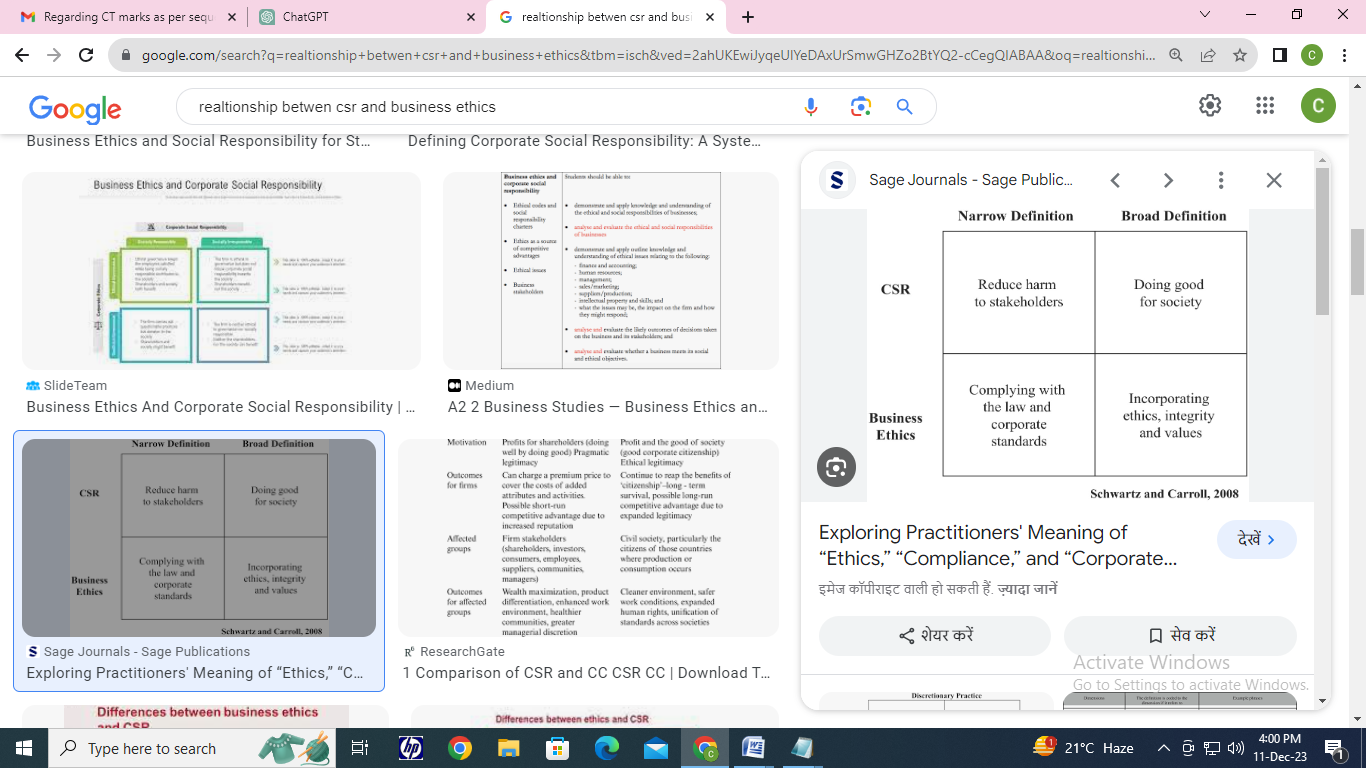 In summary, while business ethics guide the ethical decision-making within an organization, CSR extends these ethical considerations to encompass a company's broader societal and environmental responsibilities. Both concepts are integral to fostering a positive corporate culture, ensuring ethical conduct, and contributing positively to society and the environment.Business ethics encompass a range of principles and values that guide ethical behavior within an organization. While the specific principles can vary, seven commonly recognized business ethics include:1.	Integrity: Upholding integrity involves honesty, transparency, and consistency in actions, decisions, and communications. It means adhering to high moral and ethical standards, being truthful, and maintaining trustworthiness in all dealings.2.	Fairness: Fairness in business ethics involves treating all stakeholders equitably and impartially. This principle emphasizes avoiding discrimination, favoritism, or bias in decision-making processes and interactions with employees, customers, suppliers, and the community.3.	Respect for Individuals: Respecting individuals involves recognizing the dignity, rights, and autonomy of all stakeholders. It means valuing diversity, fostering an inclusive environment, and respecting the rights and opinions of employees, customers, and the community.4.	Accountability: Accountability refers to taking responsibility for one's actions and decisions. Ethical businesses are accountable for the consequences of their actions, whether positive or negative, and are willing to be answerable to stakeholders for their conduct and its outcomes.5.	Compliance with Laws and Regulations: Adhering to legal requirements and regulations is a fundamental aspect of business ethics. Ethical businesses ensure compliance with applicable laws and regulations governing their operations, products, services, and interactions with stakeholders.6.	Sustainability and Environmental Responsibility: Ethical businesses consider the impact of their operations on the environment and aim to minimize their ecological footprint. This includes initiatives focused on environmental sustainability, reducing waste, conserving resources, and adopting eco-friendly practices.7.	Social Responsibility: Social responsibility involves contributing positively to society beyond economic interests. Ethical businesses engage in activities that benefit communities, support social causes, promote education, healthcare, and poverty alleviation, and contribute to the overall welfare of society.These seven business ethics principles provide a framework for ethical decision-making and behavior within organizations. Embracing these principles can help create a positive corporate culture, foster trust among stakeholders, and contribute to the long-term success and sustainability of businesses.Ethics is crucial in business for several reasons:1.	Building Trust and Reputation: Ethical behavior builds trust among stakeholders, including customers, employees, investors, and the public. A company known for ethical practices earns a positive reputation, which is vital for long-term success.2.	Customer Loyalty and Satisfaction: Ethical businesses tend to attract and retain customers. When customers perceive a company as ethical and trustworthy, they are more likely to remain loyal and advocate for the brand.3.	Employee Morale and Engagement: Ethical companies foster a positive work environment, promoting employee morale, satisfaction, and engagement. Employees are more motivated to work for an organization that upholds ethical standards and treats them fairly.4.	Reducing Legal and Financial Risks: Adhering to ethical guidelines and laws helps in avoiding legal issues and financial penalties. Ethical behavior minimizes the risk of lawsuits, regulatory fines, and damage to the company's finances and reputation.5.	Attracting Investment and Partnerships: Ethical businesses are often more attractive to investors, partners, and suppliers. Investors seek companies with strong ethical practices, viewing them as more reliable and less risky investments.6.	Long-Term Sustainability: Ethical behavior contributes to the long-term sustainability of a business. It promotes responsible decision-making, environmental sustainability, and positive contributions to society, ensuring the company's viability and success in the long run.7.	Meeting Stakeholder Expectations: Businesses have various stakeholders, including customers, employees, investors, communities, and regulators. Upholding ethical standards meets the expectations of these stakeholders, fostering better relationships and mutual respect.8.	Risk Mitigation and Crisis Management: Ethical businesses are better equipped to handle crises and controversies. Having a strong ethical foundation helps in managing crises effectively and mitigating damage to the company's reputation.9.	Contribution to Society and Environment: Ethical businesses play a role in societal well-being and environmental sustainability. By engaging in ethical practices and corporate social responsibility, they positively impact communities and contribute to a better world.Overall, ethics in business is not only a moral imperative but also a strategic advantage. It contributes to a company's success, sustainability, and positive impact on society and the environment. Integrating ethical considerations into business operations is essential for long-term growth and maintaining stakeholder trust.Ethics encompasses various characteristics that guide moral behavior and decision-making. Some key characteristics of ethics include:1.	Universal Applicability: Ethical principles and values are intended to apply universally, transcending cultural, religious, or situational differences. They aim to establish standards of behavior that are relevant and applicable across diverse contexts.2.	Principled Nature: Ethics is based on a set of principles and values that serve as a foundation for moral decision-making. These principles, such as honesty, fairness, respect, and integrity, provide guidance for ethical conduct.3.	Subjectivity and Conceptuality: Ethics can be subjective and influenced by individual perspectives, cultural norms, and situational contexts. What may be considered ethical in one situation or culture might not be perceived the same way in another.4.	Voluntariness and Freedom: Ethical behavior is often voluntary and stems from an individual's freedom to make moral choices. It involves making decisions based on personal values and principles rather than being solely driven by external pressures or mandates.5.	Consistency and Coherence: Ethical behavior aims for consistency and coherence in moral decision-making. It seeks to align actions and decisions with established ethical principles, ensuring that behavior is not contradictory or arbitrary.6.	Accountability and Responsibility: Ethics involves a sense of accountability and responsibility for one's actions. Ethical individuals take ownership of their decisions and behavior, understanding the consequences and impact on others.7.	Adaptability and Flexibility: Ethical principles can adapt to changing circumstances and societal norms. While foundational ethical principles remain constant, their application might evolve to accommodate new challenges, technologies, or cultural shifts.8.	Balancing Conflicting Interests: Ethical decision-making often involves balancing conflicting interests or values. It requires weighing various ethical considerations to arrive at decisions that minimize harm and maximize good for stakeholders.9.	Continuous Development: Ethics is not static; it evolves and develops over time. Individuals and organizations can refine their ethical perspectives, learn from experiences, and improve their moral reasoning.10.	Purposeful and Goal-Oriented: Ethical behavior aims to achieve positive outcomes and uphold moral values. It focuses on fostering a just, fair, and harmonious environment conducive to the well-being of individuals and communities.These characteristics collectively shape ethical behavior, guiding individuals, organizations, and societies in making moral choices and conducting themselves in a principled and responsible manner.Business ethics encompass various principles and approaches that guide ethical behavior within the business context. Different types or categories of business ethics include:1.	Normative Ethics: Normative ethics refers to the study of ethical principles, theories, and frameworks that provide guidelines for determining what is morally right or wrong. It involves exploring ethical theories such as utilitarianism, deontology, virtue ethics, and ethical relativism to evaluate and justify ethical decisions.2.	Descriptive Ethics: Descriptive ethics involves examining the moral values, beliefs, and behaviors prevalent within a specific society, culture, or organization. It focuses on describing and understanding the ethical norms and practices that exist, rather than prescribing what ought to be.3.	Meta-Ethics: Meta-ethics delves into the nature, origin, and meaning of ethical concepts and language. It explores philosophical questions about the nature of morality, whether ethical statements have objective truth, and the relationship between ethics and language.4.	Applied Ethics: Applied ethics involves the application of ethical principles to real-world situations and specific domains within business. It encompasses various specialized fields such as business ethics, environmental ethics, bioethics, technological ethics, and more. Business ethics, specifically, deals with ethical considerations in business practices, decision-making, and stakeholder relationships.5.	Corporate Governance Ethics: Corporate governance ethics focuses on the ethical principles and practices that guide the relationship between a company's management, board of directors, shareholders, and other stakeholders. It involves ensuring transparency, accountability, and fairness in corporate decision-making and operations.6.	Environmental Ethics: Environmental ethics pertains to ethical considerations related to the impact of business activities on the environment. It involves practices that promote sustainability, minimize ecological footprints, and address environmental challenges.7.	Social Responsibility Ethics: Social responsibility ethics emphasizes a company's obligations and responsibilities toward society. It involves contributing positively to communities, addressing social issues, promoting fair labor practices, and supporting philanthropic initiatives.8.	Professional Ethics: Professional ethics focuses on ethical behavior within specific professions or industries, establishing ethical standards and codes of conduct for professionals. For instance, medical ethics, legal ethics, and accounting ethics delineate guidelines for ethical behavior in these respective fields.These various types of business ethics intersect and complement each other, contributing to a comprehensive understanding of ethical principles and guiding ethical decision-making within the business realm. Each type addresses different aspects of ethical considerations relevant to businesses, professionals, and society at large.How to Implement Good Business EthicsImplementing good business ethics involves a comprehensive approach that integrates ethical principles into the core values, culture, policies, and practices of an organization. Here are steps to implement and foster good business ethics:1.	Establish Ethical Standards and Policies:•	Develop a code of ethics outlining the values, principles, and behavioral expectations for employees and stakeholders.•	Ensure the code is comprehensive, clear, and aligned with the organization's mission, vision, and objectives.2.	Leadership Commitment:•	Top-level commitment is crucial. Leaders should demonstrate and promote ethical behavior as role models within the organization.•	Encourage open communication channels for employees to voice ethical concerns without fear of retaliation.3.	Employee Training and Education:•	Conduct regular training sessions to educate employees on the company's ethical guidelines and provide guidance on handling ethical dilemmas.•	Offer case studies or scenarios to illustrate ethical decision-making and encourage discussions.4.	Integrate Ethics into Policies and Procedures:•	Embed ethical considerations into all organizational policies, procedures, and decision-making processes.•	Ensure that hiring, performance evaluations, rewards, and disciplinary actions reflect adherence to ethical standards.5.	Encourage Ethical Decision-Making:•	Foster a culture that encourages ethical decision-making by providing tools and support for employees to navigate ethical dilemmas.•	Promote critical thinking and discussions about ethical issues in team meetings and forums.6.	Establish Reporting Mechanisms:•	Create accessible channels, such as anonymous hotlines or suggestion boxes, for employees to report unethical behavior or concerns.•	Ensure that reported issues are addressed promptly, investigated objectively, and appropriate actions are taken.7.	Monitor and Enforce Compliance:•	Regularly assess the effectiveness of ethical practices and compliance with established standards.•	Enforce consequences for violations of ethical standards, demonstrating that ethical breaches have consequences.8.	Promote Transparency and Accountability:•	Encourage transparency in communication and decision-making processes within the organization.•	Hold individuals and departments accountable for ethical conduct and performance.9.	Engage Stakeholders and Partners:•	Collaborate with suppliers, partners, and stakeholders who share similar ethical values and standards.•	Communicate and collaborate with external entities to ensure consistency in ethical practices throughout the supply chain.10.	Continuous Improvement and Evaluation:•	Continuously review and improve ethical practices based on feedback, changes in regulations, and evolving societal expectations.•	Evaluate the effectiveness of ethical initiatives and make adjustments as needed.By incorporating these steps into the organizational framework, businesses can establish and maintain a culture of good business ethics, fostering trust among stakeholders and contributing to sustainable success.Practice sessionQuestion 1: Which of the following best defines Corporate Social Responsibility (CSR)?a) Maximizing profits at any costb) A company's commitment to ethical behavior and contributing to societal well-beingc) Reducing employee salaries to increase company profitsd) Ignoring environmental concerns for financial gainsAnswer: b) A company's commitment to ethical behavior and contributing to societal well-beingQuestion 2: Which of these is not a core pillar of CSR?a) Economic responsibilityb) Social responsibilityc) Environmental responsibilityd) Competitive responsibilityAnswer: d) Competitive responsibilityQuestion 3: What does CSR primarily focus on?a) Maximizing shareholder wealthb) Prioritizing customer satisfactionc) Balancing economic, social, and environmental concernsd) Reducing operational costsAnswer: c) Balancing economic, social, and environmental concernsQuestion 4: Which of the following is an example of social responsibility under CSR?a) Donating profits to shareholdersb) Implementing fair labor practicesc) Ignoring community concernsd) Avoiding taxes for financial gainsAnswer: b) Implementing fair labor practicesQuestion 5: Why is CSR important for businesses?a) It's mandated by lawb) To maximize profitsc) To balance societal and business interestsd) To reduce employee salariesAnswer: c) To balance societal and business interestsQuestion 6 : Which term describes a company's commitment to operating in an environmentally sustainable manner?a) Social responsibilityb) Economic responsibilityc) Environmental responsibilityd) Financial responsibilityAnswer: c) Environmental responsibilityQuestion 7 : What does the "Triple Bottom Line" concept in CSR refer to?a) Maximizing profits, reducing costs, and increasing revenueb) Balancing economic, social, and environmental performancec) Focusing solely on financial profitsd) Reducing environmental regulationsAnswer: b) Balancing economic, social, and environmental performanceQuestion 8: Which of the following is not a potential benefit of CSR for businesses?a) Enhanced reputation and brand imageb) Increased legal disputesc) Attracting and retaining talentd) Improved stakeholder relationshipsAnswer: b) Increased legal disputesQuestion 9: How can companies contribute to social responsibility in CSR?a) By disregarding employee welfareb) By supporting community developmentc) By avoiding philanthropic activitiesd) By ignoring ethical standardsAnswer: b) By supporting community developmentQuestion 10: Which area does CSR not address?a) Economic concernsb) Social welfarec) Profit maximizationd) Environmental sustainabilityAnswer: c) Profit maximizationQuestion 11: Which factor is not a motivation for companies to engage in CSR?a) Meeting legal requirementsb) Gaining a competitive advantagec) Maximizing shareholder profits at any costd) Attracting and retaining talentAnswer: c) Maximizing shareholder profits at any costQuestion 12: What is the primary aim of CSR initiatives?a) To harm the environment for financial gainb) To minimize social contributionsc) To achieve a balance between profit-making and societal well-beingd) To ignore stakeholder interestsAnswer: c) To achieve a balance between profit-making and societal well-beingQuestion 13: Which term describes a company's commitment to fair treatment and non-discrimination of its employees?a) Ethical responsibilityb) Social responsibilityc) Economic responsibilityd) Humanitarian responsibilityAnswer: a) Ethical responsibilityQuestion 14: Which action does not align with the principles of CSR?a) Implementing diversity and inclusion initiativesb) Donating to charitable causesc) Engaging in unethical business practices for financial gainsd) Reducing carbon footprintAnswer: c) Engaging in unethical business practices for financial gainsQuestion 15: Which stakeholder is least considered in CSR practices?a) Customersb) Shareholdersc) Employeesd) SuppliersAnswer: b) ShareholdersQuestion 16: Which concept involves a company's commitment to operating ethically and transparently in its economic sphere?a) Corporate Social Responsibility (CSR)b) Economic Responsibilityc) Environmental Responsibilityd) Social ResponsibilityAnswer: b) Economic ResponsibilityQuestion 17: What is the primary focus of business ethics?a) Maximizing shareholder wealthb) Prioritizing profits over ethicsc) Balancing ethical considerations with business conductd) Ignoring societal concerns for financial gainsAnswer: c) Balancing ethical considerations with business conductQuestion 18: Which term refers to the study of what is right and wrong in the context of business practices?a) Ethical relativismb) Descriptive ethicsc) Normative ethicsd) Meta-ethicsAnswer: c) Normative ethicsQuestion 19: What does ethical relativism imply in business ethics?a) Ethical principles are objective and universalb) Ethical values vary based on cultural or situational contextsc) Business ethics remain constant across societiesd) There are no ethical standards in business practicesAnswer: b) Ethical values vary based on cultural or situational contextsQuestion 20: Why is fostering open communication crucial in business ethics?a) To prevent any discussion on ethical mattersb) To discourage employees from raising ethical concernsc) To create an environment for dialogue on ethical dilemmasd) To avoid transparency and accountabilityAnswer: c) to create an environment for dialogue on ethical dilemmasQuestion 21: Which action aligns with the principles of business ethics?a) Manipulating financial statements for higher stock pricesb) Prioritizing profits over fair treatment of employeesc) Maintaining transparency and honesty in business dealingsd) Ignoring environmental regulations for cost-cuttingAnswer: c) Maintaining transparency and honesty in business dealingsQuestion 22: What does the "Triple Bottom Line" concept in business ethics focus on?a) Minimizing social and environmental responsibilitiesb) Balancing profit-making with societal and environmental considerationsc) Maximizing profits without regard for societal impactd) Prioritizing financial profits over ethical practicesAnswer: b) Balancing profit-making with societal and environmental considerationsQuestion 23: Which term refers to the responsibility of a company to operate in an environmentally sustainable manner?a) Economic ethicsb) Social ethicsc) Environmental ethicsd) Competitive ethicsAnswer: c) Environmental ethicsQuestion 24: Why is it important for companies to embrace business ethics?a) To disregard societal expectationsb) To maximize profits at any costc) To balance business goals with ethical responsibilitiesd) To prioritize unethical practices for quick financial gainsAnswer: c) to balance business goals with ethical responsibilitiesQuestion 25: Which action does not reflect a commitment to business ethics?a) Promoting diversity and inclusion in the workplaceb) Implementing fair labor practicesc) Engaging in fraudulent activities for financial gainsd) Encouraging transparent communication within the organizationAnswer: c) Engaging in fraudulent activities for financial gainsQuestion 26: Which stakeholder group is least considered in ethical business practices?a) Customersb) Employeesc) Shareholdersd) SuppliersAnswer: c) Shareholders